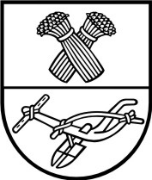 PANEVĖŽIO RAJONO SAVIVALDYBĖS TARYBA SPRENDIMASDĖL PANEVĖŽIO RAJONO SMILGIŲ GIMNAZIJOS PAVADINIMO PAKEITIMO IR ŠVIETIMO ĮSTAIGŲ NUOSTATŲ PATVIRTINIMO2020 m. rugpjūčio 20 d. Nr. T-202Panevėžys	Vadovaudamasi Lietuvos Respublikos civilinio kodekso 2.43 straipsnio 1 dalimi, Lietuvos Respublikos vietos savivaldos įstatymo 18 straipsnio 1 dalimi, Lietuvos Respublikos biudžetinių įstaigų įstatymo 4 straipsnio 3 dalies 1 punktu ir 6 straipsniu, 2020 m. birželio 4 d. Lietuvos Respublikos švietimo įstatymo Nr. I-1489 60 straipsnio pakeitimo įstatymo Nr. XIII-3022 1 straipsniu, Nuostatų, įstatų ar statutų įforminimo reikalavimais, patvirtintais Lietuvos Respublikos švietimo ir mokslo ministro 2011 m. birželio 29 d. įsakymu Nr. V-1164 „Dėl Nuostatų, įstatų ar statutų įforminimo reikalavimų patvirtinimo“, Mokyklų pavadinimų sudarymo ir rašymo taisyklėmis, patvirtintomis Lietuvos Respublikos švietimo ir mokslo ministro 2011 m. liepos 12 d. įsakymu Nr. V-1240 „Dėl Mokyklų pavadinimų sudarymo ir rašymo taisyklių patvirtinimo“, Ugdymosi šeimoje įgyvendinimo tvarkos aprašu, patvirtintu Lietuvos Respublikos Vyriausybės 2020 m. gegužės 20 d. nutarimu Nr. 504 „Dėl Ugdymosi šeimoje įgyvendinimo tvarkos aprašo patvirtinimo“, Panevėžio rajono savivaldybės taryba n u s p r e n d ž i a:	1. Pakeisti Panevėžio rajono Smilgių gimnazijos pavadinimą ir vadinti Panevėžio r. Smilgių gimnazija.2. Patvirtinti nauja redakcija pridedamus:	2.1. Panevėžio r. Dembavos progimnazijos nuostatus;	2.2. Panevėžio r. Ramygalos gimnazijos nuostatus;	2.3. Panevėžio r. Krekenavos Mykolo Antanaičio gimnazijos nuostatus;	2.4. Panevėžio r. Raguvos gimnazijos nuostatus;	2.5. Panevėžio r. Velžio gimnazijos nuostatus;	2.6. Panevėžio r. Paįstrio Juozo Zikaro gimnazijos nuostatus;	2.7. Panevėžio r. Smilgių gimnazijos nuostatus;	2.8. Panevėžio r. Naujamiesčio gimnazijos nuostatus;	2.9. Panevėžio r. Miežiškių pagrindinės mokyklos nuostatus;	2.10. Panevėžio r. Paliūniškio pagrindinės mokyklos nuostatus;	2.11. Panevėžio r. Upytės Antano Belazaro pagrindinės mokyklos nuostatus;	2.12. Panevėžio r. Vadoklių pagrindinės mokyklos nuostatus;	2.13. Panevėžio r. Bernatonių mokyklos-darželio nuostatus;	2.14. Panevėžio r. Pažagienių mokyklos-darželio nuostatus;	2.15. Panevėžio r. Piniavos mokyklos-darželio nuostatus;	2.16. Panevėžio r. Dembavos lopšelio-darželio „Smalsutis“ nuostatus;	2.17. Panevėžio r. Krekenavos lopšelio-darželio „Sigutė“ nuostatus;	2.18. Panevėžio r. Naujamiesčio lopšelio-darželio „Bitutė“ nuostatus;	2.19. Panevėžio r. Ramygalos lopšelio-darželio „Gandriukas“ nuostatus;	2.20. Panevėžio r. Velžio lopšelio-darželio „Šypsenėlė“ nuostatus;2.21. Panevėžio r. muzikos mokyklos nuostatus.3. Pavesti 1 punkte įvardytos gimnazijos direktoriui prieš pakeičiant įstaigos pavadinimą apie tai viešai pranešti vieną kartą.	4. Įgalioti 2 punkte išvardytų mokyklų direktorius pasirašyti nuostatus ir teisės aktų nustatyta tvarka juos įregistruoti Juridinių asmenų registre.	5. Pripažinti netekusiais galios nuo 2 punkte išvardytų mokyklų nuostatų įregistravimo Juridinių asmenų registre datos:5.1. Panevėžio rajono savivaldybės tarybos 2014 m. birželio 19 d. sprendimo Nr. T-123 „Dėl Panevėžio rajono Paįstrio Juozo Zikaro vidurinės mokyklos ir Smilgių vidurinės mokyklos pavadinimų pakeitimo ir nuostatų patvirtinimo“ 2.2 papunktį; 5.2. Panevėžio rajono savivaldybės tarybos 2014 m. spalio 2 d. sprendimo Nr. T-171 „Dėl Panevėžio rajono mokyklų pavadinimų pakeitimo ir nuostatų patvirtinimo“ 2.1, 2.3, 2.6 ir
2.8 papunkčius; 5.3. Panevėžio rajono savivaldybės tarybos 2014 m. lapkričio 20 d. sprendimo Nr. T-207 „Dėl Panevėžio rajono mokyklų pavadinimų pakeitimo ir nuostatų patvirtinimo“ 2.2, 2.10, 2.11 ir 2.12 papunkčius;5.4. Panevėžio rajono savivaldybės tarybos 2014 m. gruodžio 22 d. sprendimo Nr. T-241 „Dėl Panevėžio rajono mokyklų pavadinimų pakeitimo ir nuostatų patvirtinimo“ 2.1 papunktį;5.5. Panevėžio rajono savivaldybės tarybos 2015 m. gegužės 7 d. sprendimo Nr. T-93 „Dėl Panevėžio rajono Vadoklių vidurinės mokyklos tipo ir pavadinimo pakeitimo bei nuostatų patvirtinimo“ 2 punktą;5.6. Panevėžio rajono savivaldybės tarybos 2016 m. gegužės 12 d. sprendimo Nr. T-96 „Dėl Velžio gimnazijos ir Miežiškių pagrindinės mokyklos struktūros pertvarkos“ 3.1, 3.2 papunkčius;5.7. Panevėžio rajono savivaldybės tarybos 2016 m. gegužės 12 d. sprendimo Nr. T-97 „Dėl Panevėžio rajono Naujamiesčio vidurinės mokyklos tipo ir pavadinimo pakeitimo bei nuostatų patvirtinimo“ 2 punktą;5.8. Panevėžio rajono savivaldybės tarybos 2017 m. kovo 29 d. sprendimo Nr. T-71 „Dėl Panevėžio r. Ramygalos gimnazijos struktūros pertvarkos“ 3 punktą;5.9. Panevėžio rajono savivaldybės tarybos 2018 m. kovo 29 d. sprendimą Nr. T-66 „Dėl Panevėžio r. Muzikos mokyklos nuostatų patvirtinimo“;5.10. Panevėžio rajono savivaldybės tarybos 2018 m. gruodžio 20 d. sprendimo Nr. T-239 „Dėl Panevėžio r. Velžio lopšelio-darželio pavadinimo pakeitimo ir nuostatų patvirtinimo“
2 punktą;5.11. Panevėžio rajono savivaldybės tarybos 2019 m. gruodžio 6 d. sprendimo Nr. T-232 „Dėl Panevėžio rajono Paįstrio Juozo Zikaro gimnazijos struktūros pertvarkos“ 3 punktą;5.12. Panevėžio rajono savivaldybės tarybos 2020 m. vasario 27 d. sprendimo Nr. T-36 „Dėl Panevėžio r. Raguvos lopšelio-darželio „Skruzdėliukas“ ir Panevėžio r. Raguvos gimnazijos reorganizavimo bei Panevėžio r. Raguvos gimnazijos struktūros pertvarkos“ 3.2 papunktį;5.13. Panevėžio rajono savivaldybės tarybos 2020 m. vasario 27 d. sprendimo Nr. T-37 „Dėl Panevėžio r. Karsakiškio Strazdelio pagrindinės mokyklos ir Panevėžio r. Paliūniškio pagrindinės mokyklos reorganizavimo“ 2.2 papunktį;5.14. Panevėžio rajono savivaldybės tarybos 2020 m. vasario 27 d. sprendimo Nr. T-35 „Dėl Panevėžio r. Linkaučių pagrindinės mokyklos, Panevėžio r. Žibartonių pagrindinės mokyklos ir Panevėžio r. Krekenavos lopšelio-darželio „Sigutė“ reorganizavimo“ 2.3 papunktį.	6. Šio sprendimo 1 ir 2 punktai įsigalioja 2020 m. rugsėjo 1 d.Savivaldybės meras									Povilas Žagunis